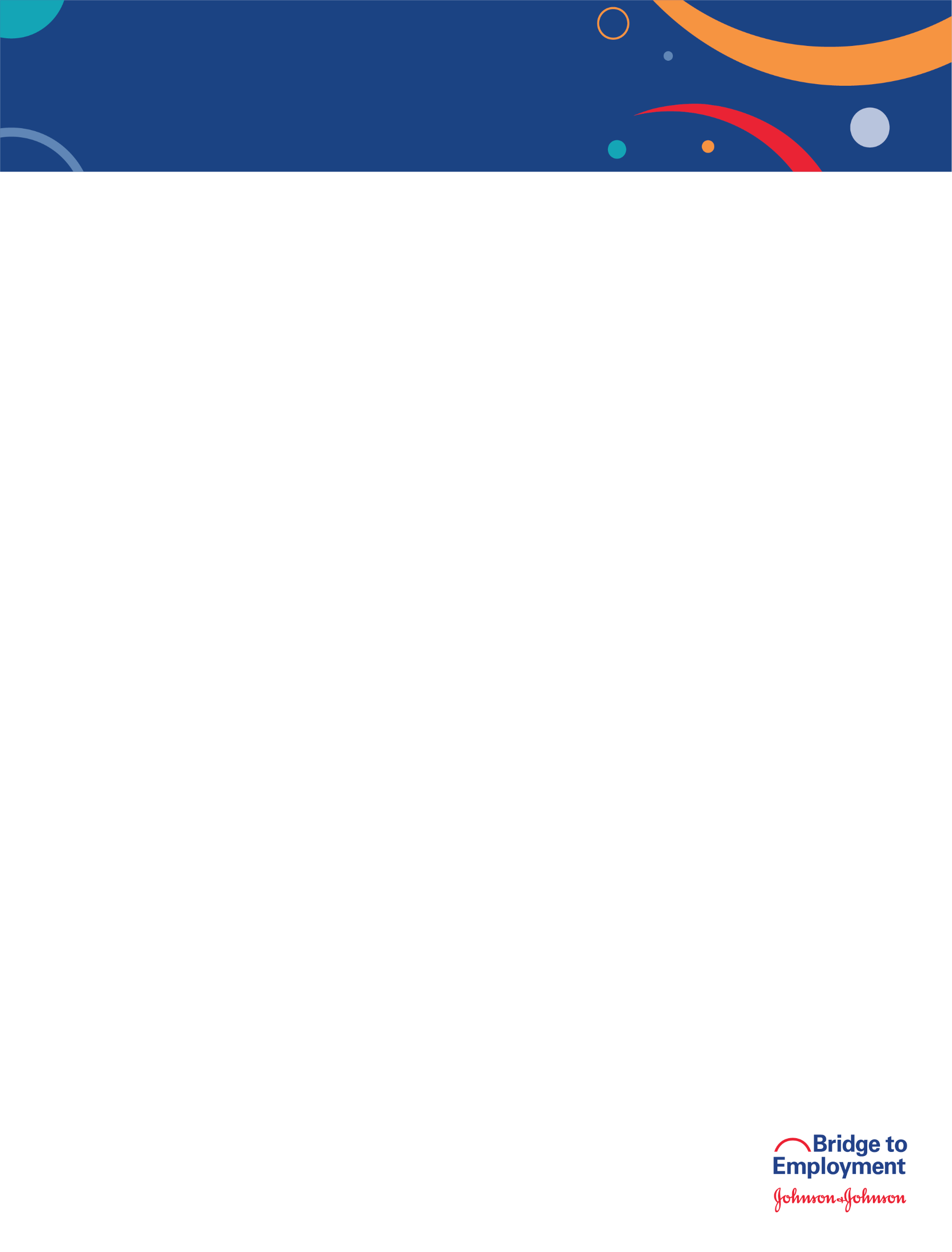 Student Handout Work together with your group to design a structure, mode of transportation, or consumer product based on something in nature that solves a human challenge.Use the photos depicted in the PowerPoint presentation as inspirations for the design. Alternately, use the Internet to perform research; websites are listed on the Biomimicry Resources handout.Brainstorm and sketch some potential designs on the Design Ideas handout.Select one design to present as a team to the whole group.Draw your group’s final design on the flipchart paper using the materials provided.One person from each group will share their group’s design and an explanation of why the design is a sustainable solution to a human challenge. TIP! Sustainable: to be capable of being maintained at a steady level without exhausting natural resources or causing severe ecological damage.Each group will have two minutes to present to the class.Keep an eye on the time to make sure you leave enough time to draw your design to share with the whole group.